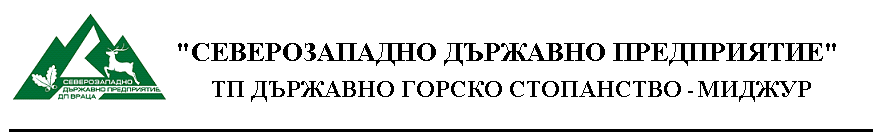 УТВЪРДИЛ:…………..ИНЖ. САШКО АНДРЕЙНСКИДИРЕКТОРДАТА: 23.04.2019 г./Налице са положени подпис и печат, като същите са заличени на основание чл. 42, ал. 5 от Закона за обществените поръчки във вр. чл. 2 и чл. 23 от Закона за защита на личните данни/ДОКЛАДПо чл. 60, ал. 1 от ППЗОП във връзка с чл. 106, ал. 1 от ЗОПНастоящият Доклад по чл. 60, ал. 1 от ППЗОП във връзка с чл. 106, ал. 1 от ЗОП се изготви във връзка с приключване на работата на комисията по  разглеждани и оценка на офертите за участие в публично състезание с предмет „Доставка на канцеларски материали за срок от 36 месеца за нуждите на Държавно горско стопанство – Миджур, за доставка на стоки, извън списъка по чл. 12, ал. 1, т. 1 от ЗОП”, открита с решение № 48/27.03.2019 г. Решението и обявлението за обществената поръчка са изпратени на 27.03.2019 г. Решението и обявлението са публикувани в електронната страница на АОП с референтни номера: 903724 и 903729. Комисията е  назначена със Заповед № 75/10.04.2019 г. на Директора на ТП ДГС Миджур в състав:Председател: Сашка Кирилова Василева – главен счетоводител при ТП ДГС МиджурЧленове:1. Цецка Илиева Живкова – зам. главен счетоводител ТП ДГС Миджур2. Любослава Венелинова Йорданова - юрисконсулт ТП ДГС МиджурЗа резервни членове определям:инж. Живко Тодоров Живков зам.директор при ТП ДГС Миджур Ели Ранчинска – служител „ЧР” при ТП ДГС Миджурда проведе публично състезание за възлагане на обществена поръчка с предмет: „Доставка на канцеларски материали за срок от 36 месеца за нуждите на Държавно горско стопанство – Миджур, за доставка на стоки, извън списъка по чл. 12, ал. 1, т. 1 от ЗОП” при условията, обявени с преписка 02709-2019-0040, обявена в Регистъра на обществените поръчки при Агенцията за обществени поръчки.	Председателят на комисията е получил с протокол, изготвен на 17.04.2019 г. на основание чл. 48, ал. 6 от ППЗОП с приложения към него регистър на получените оферти и оферти 2 бр.	Комисията се събра в пълен състав и всички членове подписаха декларации по чл. 103, ал. 2 от ЗОП във вр. с чл. 51 от ППЗОП след получаване на регистъра с офертите.	До крайния срок за получаване на офертите – 16.04.2019 г., 16:00 часа са постъпили 2 (два)  броя оферти:1.„Веселин Балев” ЕООД, гр. Плевен, ул. Дойран № 63а, Вх. 341/16.04.2019 г., 12:40  часа, получена чрез куриерска фирма;2. Кооперация „ПАНДА”, гр. София, бул. Цариградско шосе № 139, Вх. 342/16.04.2019 г., 12:45 часа, получена чрез куриерска фирма	На публичното състезание не присъстваха представители на кандидатите. 	Комисията пристъпи към отваряне на офертите по реда на тяхното постъпване.	След като отвори запечатания, непрозрачен плик, с ненарушена цялост, подаден от „Веселин Балев” ЕООД, гр. Плевен, ул. Дойран № 63а, председателят на комисията констатира наличието на отделен запечатан плик с надпис „Предлагани ценови параметри”, след което членовете на комисията подписаха както основния плик, така и плика с надпис. След това членовете на комисията подписаха Техническото предложение за изпълнение на поръчката, изготвено по образец и състоящо се от 5 (пет) страници.  Съдържанието на останалите документи се описа в таблица – Лист на необходимите документи, неразделна част от настоящия протокол.	Участникът „Веселин Балев” ЕООД е представил ЕЕДОП (записан на оптичен носител – CD, във файл, непозволяващ редакция и подписан с електронен подпис на управителя). Комисията установи, че участникът „Веселин Балев” ЕООД отговаря на изискванията за лично състояние, поставени от Възложителя, след което пристъпи към проверка на съответствието на участника с поставените критерии за подбор. 	В представения ЕЕДОП в  Част IV Критерии за подбор, участникът е предоставил необходимата информация, изискана от Възложителя. 	Участникът „Веселин Балев” ЕООД .съответства на критериите за подбор, поставени от Възложителя, поради което се допуска до следващия етап от процедурата.	Комисията разгледа Техническото предложение на „Веселин Балев” ЕООД и установи, че участникът е представил техническо предложение в съответствие с изискванията на Възложителя и по приложения образец. Участникът е предложил срок за изпълнение на всяка доставка до 3 (три) работни дни, а при спешност – в рамките на 2 (два) работни дни. Участникът е предложил 15 % търговска отстъпка за подобни стоки – извън списъка по Техническата спецификация.	Комисията единодушно реши: Техническото предложение на „Веселин Балев” ЕООД  отговаря на изискванията на Възложителя, поради което го допуска до следващия етап от процедурата.След като отвори запечатания, непрозрачен плик, с ненарушена цялост, подаден от Кооперация „ПАНДА” гр. София, бул. Цариградско шосе № 139, Вх. № 2/09.04.2019 г., 13:40 часа, председателят на комисията констатира наличието на отделен запечатан плик с надпис „Предлагани ценови параметри”, след което членовете на комисията подписаха както основния плик, така и плика с надпис. След това членовете на комисията подписаха Техническото предложение за изпълнение на поръчката, изготвено по образец и състоящо се от 5 (пет) страници.  Съдържанието на останалите документи се описа в таблица – Лист на необходимите документи, неразделна част от настоящия протокол.	Участникът Кооперация „ПАНДА” е представил ЕЕДОП (записан на оптичен носител – CD, във файл, непозволяващ редакция и подписан с електронен подпис на председателя на Управителния съвет и от шестимата членове на Управителния и Контролния съвети). Комисията установи, че участникът Кооперация „ПАНДА” отговаря на изискванията за лично състояние, поставени от Възложителя, след което пристъпи към проверка на съответствието на участника с поставените критерии за подбор. 	В представения ЕЕДОП в Част IV Критерии за подбор, участникът е предоставил необходимата информация, изискана от Възложителя. 	Участникът Кооперация „ПАНДА”.съответства на критериите за подбор, поставени от Възложителя, поради което се допуска до следващия етап от процедурата.	Комисията разгледа Техническото предложение на „Кооперация „ПАНДА” и установи, че участникът е представил техническо предложение в съответствие с изискванията на Възложителя и по приложения образец. Участникът е предложил срок за изпълнение на всяка доставка до 3 (три) работни дни, а при спешност – в рамките на 2 (два) работни дни. Участникът е предложил 5 % търговска отстъпка за подобни стоки – извън списъка по Техническата спецификация.	Комисията единодушно реши: Техническото предложение на Кооперация „ПАНДА” отговаря на изискванията на Възложителя, поради което го допуска до следващия етап от процедурата.	Комисията взе решение отварянето и оповестяването на ценовото предложение на допуснатите участници да се извърши на 23.04.2019 г. от 11:00 часа в Административната сграда на ТП ДГС Миджур, за което да се публикува съобщение на Профила на купувача.	Комисията взе решение отварянето и оповестяването на ценовото предложение на допуснатите участници да се извърши на 23.04.2019 г. от 11:00 часа в Административната сграда на ТП ДГС Миджур, за което се публикува съобщение на Профила на купувача.	Действията на комисията до този етап на процедурата са обективирани в Протокол № 1 от 17.04.2019 г., който е публикуван на Профила на купувача на същата дата и е получен от участниците на 17.04.2019 г., видно от върнатите имейли за получаване на Протокол № 1.	Комисията продължи работа на 23.04.2019 г., за когато е обявено отварянето на Ценовите предложения на допуснатите кандидати. На публичното заседание не присъстваха представители на кандидатите. 	Комисията пристъпи към отваряне на офертите по реда на тяхното постъпване.	Комисията пристъпи към отваряне на ценовата оферта, подадена от „Веселин Балев” ЕООД, гр. Плевен, ул. Дойран № 63а и обяви предложената от него обща ценова оферта, подлежаща на оценяване съгласно Документацията по обществената поръчка: 3 190,15 /три хиляди сто и деветдесет лева и петнадесет ст./ лева без ДДС.	Комисията подписа ценовото предложение на участника, състоящо се от 3 (три) страници. Комисията пристъпи към отваряне на ценовата оферта, подадена от Кооперация „ПАНДА” гр. София, бул. Цариградско шосе № 139, и обяви предложената от него обща ценова оферта, подлежаща на оценяване съгласно Документацията по обществената поръчка: 3 886,56 /три хиляди осемстотин осемдесет и шест лева и петдесет и шест ст./ лева без ДДС.Комисията подписа ценовото предложение на участника, състоящо се от 4 (четири) страници.Комисията класира участниците на основание критерия „най-ниска цена”, както следва:1. „Веселин Балев” ЕООД, гр. Плевен, ул. Дойран № 63а2. Кооперация „ПАНДА” гр. София, бул. Цариградско шосе № 139Комисията предлага за изпълнител по обществената поръчка да бъде обявен участникът „Веселин Балев” ЕООД, гр. Плевен, ул. Дойран № 63а и предложена цена 3 190,15 /три хиляди сто и деветдесет лева и петнадесет ст./ лева без ДДС.Тези действия на комисията са обективирани в Протокол № 2 от 23.04.2019 г., който е публикуван на Профила на купувача на същата дата и е получен от участниците на 23.04.2019 г., видно от върнатите имейли за получаване на Протокол № 2.	Настоящият доклад се изготви и подписа на 23.04.2019 г. и беше представен на Възложителя за утвърждаване. Приложения към настоящия доклад са:Протокол № 1 от 17.04.2019 г.;Протокол № 2 от 23.04.2019 г.Комисия:Председател:…………Членове:1……………….2………………./Налице са положени подписи, като същите са заличени на основание чл. 42, ал. 5 от Закона за обществените поръчки във вр. чл. 2 и чл. 23 от Закона за защита на личните данни/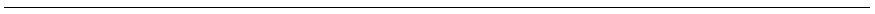 3950 с.Чупрене, ул.”Асен Балкански” № 2, тел.: + 359 93272430, ЕИК:2016174760226e-mail: ddsmidzhur@abv.bg